sPräsident Andreas König5000 Aarau		praesident@bienen-ag.ch	E I N L A D U N G,   	VorstandssitzungMittwoch, 8.11.2021, 19:00 Uhr, Stefan Hoene Höhleweg 1, Küttigen	TraktandenIch freue mich auf EuchAndreas KönigGeht als Einladung an: VorstandsmitgliederPendenzen: 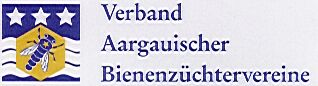          www.bienen-ag.ch                Aarau, 08.11.2021BegrüssungAndreasGenehmigung ProtokollMatthiasKadertagungIn Vorbereitung auf die Kadertagung bringt jeder seine Arbeitsbeschreibung mit. Welche Aufgaben und Kompetenzen sind mit der entsprechenden Aufgabe im Vorstand verbunden.Detaillierter Ablauf gemäss beiliegender EinladungAndreas / AlleErsatz Zuchtobmann: Es sind noch keine konkrete Vorschläge eingegangenBrainstorming mit Aufnahme von KontaktenAlleTerminplan 2022Detaillierter Ablauf 2022 planenVorgehen Empfehlung GV’s BesucheGeschenke Imkerschaft an Bauern Idee und Schreiben gem. Andreas König noch pendent Wer könnte dieses Mandat übernehmen?Rahmenbedingungen gem. Andreas König AlleTermin für die nächste SitzungAlleDatumPendenzVerantwortlichProjekte Verband BestäubungsprämienSchulprojekte (Jugendförderung) proaktive InformationVideos für Vereine und BeraterVerbandVerbesserungsvorschläge HomepageTermine Tool für VereineSchwarmfängerlisteVerband